Зачем коллективный договор работодателюКоллективный договор является способом взаимодействия между работниками и работодателями, позволяющим согласовать их интересы и обеспечить социальный мир.Устанавливая дополнительные гарантии, льготы и преимущества для работников, коллективный договор выполняет защитную функцию и некоторые работодатели полагают, что коллективный договор заключается только для работников.Но такое мнение ошибочно!Работодатели также получают немалые преимущества при заключении коллективного договора. Он позволяет руководству организации, не только улучшить некоторые условия трудовых отношений, но и о себе позаботиться, так как довольно часто в нормативных актах имеются ссылки, позволяющие учесть расходы при исчислении некоторых налогов, если они предусмотрены именно коллективным договором.Наличие коллективного договора позволяет работодателю оптимизировать решение сразу нескольких проблем:он помогает стабилизировать отношения с трудовым коллективом;позволяет существенно сократить объем кадрового документооборота; для работодателя – это инструмент управления налоговой нагрузкой по налогу на прибыль.Получить более подробную информацию по порядку применения трудового законодательства, методическую и консультационную помощь в разработке коллективного договора можно в отделе по взаимодействию с работодателями, охраны труда и трудовых отношений ГКУ КК ЦЗН Темрюкского района (г.Темрюк, ул.Ленина, д.48) или по телефону +7 (86148)5-47-17.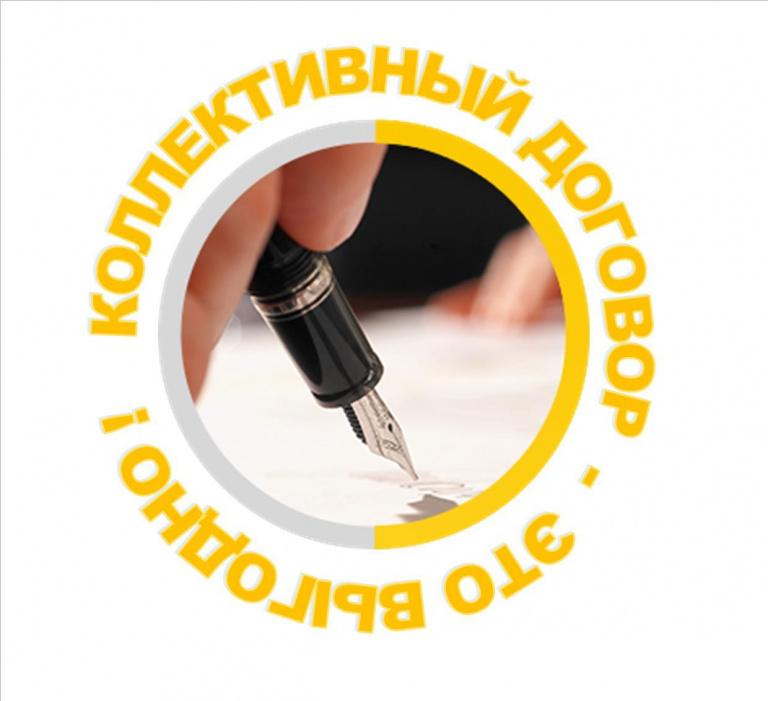 